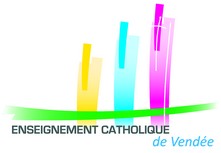 Dispositif d’animation pédagogique pour s’approprier les nouveaux programmes de cycle 2 et de cycle 3, en équipe de cycle et en école.Objectifs :Prendre connaissance des nouveaux textes.Repérer la construction des textes (statut de chacun des 3 volets).Repérer les spécificités des cycles 2 et 3.Identifier les liens entre les programmes de ces deux cycles et les domaines du socle commun.Se projeter sur l’appropriation des contenus des programmes.1ère partieModalité : sur une concertation de trois heures.Objet de travail : Les spécificités des cycles 2 et 3 Support : volet 1 de chaque cycle ; grille d’analyse DEC (page 1)Déroulé :Travail en binômes :les enseignants du cycle 2 s’approprient le volet 1 des spécificités du cycle 2, en renseignant la grille d’analyse.Les enseignants du cycle 3 s’approprient le volet 1 des spécificités du cycle 3, en renseignant la grille d’analyse.Durée : de 45 à 60’Première mise en commun par cycle avec consigne de réaliser une synthèse pour rapport à l’équipe. Durée : de 45 à 60’Mise en commun en équipe des travaux de cycle/ Echanges Durée : de 45 à 60’2ème partieObjet de travail : Les contributions essentielles des différents enseignements au socle communSupport : volet 2 de chaque cycle ; grille d’analyse DEC (page 2)Déroulé :Deux temps de 2 heures :1er temps : groupes constitués d’enseignants de C.2 et de C.3 qui analysent à l’aide de la grille les 5 domaines du volet 2 du cycle 2.En fonction du nombre d’enseignants dans l’équipe, le nombre de domaines travaillés par chaque groupe pourra varier.Durée 30’Les éléments essentiels de la grille sur paperboard pour la restitution.Mise en commun. Chaque groupe présente son travail. En présence des enseignants du cycle 1, mettre en évidence la dimension  transversale des domaines du socle commun.2ème  temps : groupes constitués d’enseignants de C.2 et de C.3 qui analysent à l’aide de la grille les 5 domaines du volet 2 du cycle 3.Déroulé identique à celui du 1er temps.NB : l’appropriation des contenus des programmes se traitera en cycle (cycle 2) ou avec les professeurs de 6ème du collège de secteur (cycle 3).ANNEXE : GRILLE D’ANALYSEVolet 1 des nouveaux programmes - Cycle …Volet 1 des nouveaux programmes - Cycle …Volet 1 des nouveaux programmes - Cycle …Les mots-clésLes idées fortesPoints à clarifier…qui questionnent…Volet 2 des nouveaux programmes - Cycle …Volet 2 des nouveaux programmes - Cycle …Volet 2 des nouveaux programmes - Cycle …Mots clés et idées fortesArticulations avec le volet 1Points à clarifier…qui questionnent…